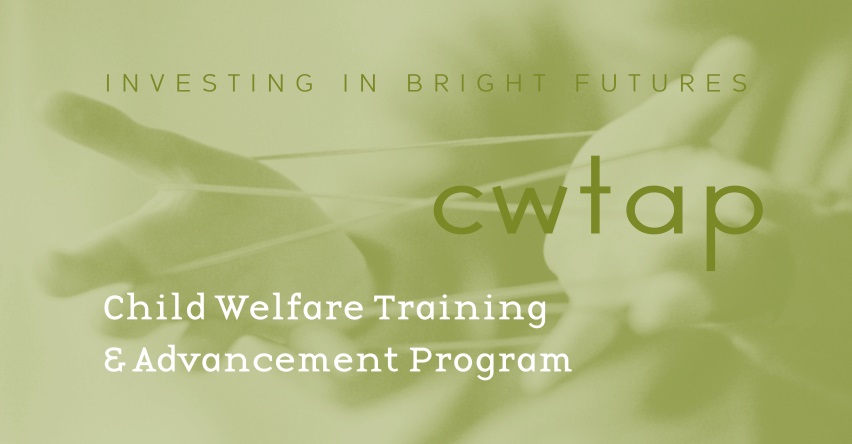 LETTER OF REFERENCE______________________________________________________________________________Name of Applicant______________________________________________________________________________Name of Person Providing This Reference and Relationship to the ApplicantThis letter of reference is for the Child Welfare Training and Advancement Program (CWTAP).  This applicant will have submitted other letters of reference for general admission to the School of Social Work.  For the purposes of helping determine this applicant’s suitability for the CWTAP, please discuss the following:  1)  The applicant’s experience working with children and families.2)  The applicant’s experience with and capacity for culturally competent practice with diverse individuals and families.3)  The applicant’s commitment and potential contribution to the field of working with families and children at risk.***Please be sure to sign your letter, attach this coversheet and send the original sealed in an envelope with the applicant or mail it to the address below***Susan Welk, Program Coordinator1900 Commerce StreetTacoma, WA 98402